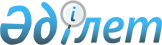 Об изменении состава Государственной межведомственной комиссии по радиочастотам
					
			Утративший силу
			
			
		
					Распоряжение Премьер-Министра Республики Казахстан от 19 января 1998 года № 15-р. Утратило силу постановлением Правительства Республики Казахстан от 8 ноября 2010 года № 1170

      Сноска. Утратило силу постановлением Правительства РК от 08.11.2010 № 1170.      1. Министерству транспорта и коммуникаций по согласованию с Агентством по стратегическому планированию и реформам, Министерством информации и общественного согласия Республики Казахстан в 10-дневный срок внести в Правительство Республики Казахстан предложения по изменению состава Государственной межведомственной комиссии по радиочастотам Республики Казахстан, образованной постановлением Правительства Республики Казахстан от 15 октября 1996 г. N 1266 P961266_ "О Государственной межведомственной комиссии по радиочастотам Республики Казахстан". 

      2. Министерству транспорта и коммуникаций Республики Казахстан выдачу лицензий на право использования радиочастотного спектра осуществлять в установленном законодательством порядке по результату конкурса-аукциона, проводимого созданной комиссией в обновленном составе. 



 

      Премьер-Министр 

 
					© 2012. РГП на ПХВ «Институт законодательства и правовой информации Республики Казахстан» Министерства юстиции Республики Казахстан
				